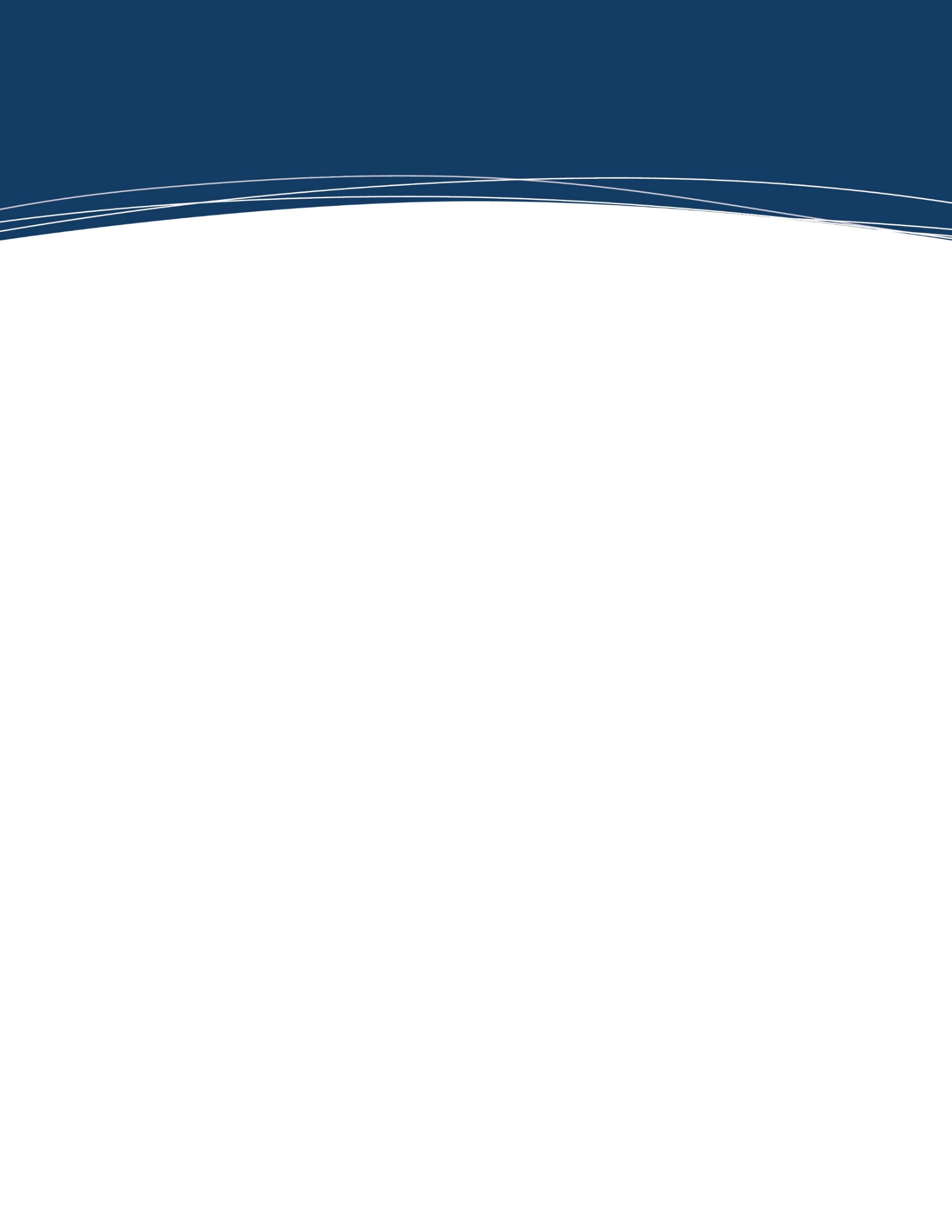 Hennepin County Elections Newsletter Toolkit  Presidential Nomination Primary2024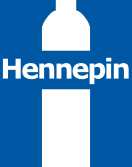 Election TimelineJanuary 19: Absentee voting opens for the presidential nomination primaryFebruary 13: Last day to pre-register to vote in presidential nomination primaryMarch 4: Last day to vote absenteeMarch 5: Presidential nomination primary Election Day (polls open 7 a.m. to 8 p.m.)Voting absenteeAbsentee voting begins January 19Absentee voting begins January 19, leading up to the presidential nomination primary on March 5. Make sure you’re prepared!   Vote by mail: How to apply for a ballot  Fill out your ballot from the comfort of your home with an absentee ballot by mail. Apply for an absentee ballot to be mailed to you at mnvotes.gov/absenteeVote in-person  Vote early in-person at your local elections office (check with your city clerk for location and hours) Minneapolis Early Vote Center (Minneapolis residents only) Government Center (300 – 6th Street South Minneapolis, MN 55487)Early votingEarly voting begins today for the March 5 ElectionElection Day is March 5, but you don't have to wait to cast your ballot – early voting begins today, January 19. What to do before you vote  Register to vote at mnvotes.gov/register.   Already registered? Confirm your registration is correct and up to date.  You will need to update your registration if you’ve moved or changed your name since the last time you voted.  Find out which candidates and questions you'll be voting on by viewing your sample ballot.   Choose how you want to vote.  Vote absentee from the comfort of your home. You can do so by filling out an absentee ballot applicationVote early in-person at:Your local elections office (check with your city clerk for location and hours)  Minneapolis Early Voting Center (Minneapolis residents)Questions? Visit Hennepin County Elections at hennepin.us/elections.  Reminder: Early voting started January 19 for presidential nomination primaryElection Day is March 5, but you don't have to wait to cast your ballot.  What to do before you vote  Register to vote at mnvotes.gov.  Already registered? Confirm your registration is correct and up to date.  You will need to update your registration if you’ve moved or changed your name since the last time you voted.  Find out which candidates and questions you'll be voting on by viewing your sample ballot.  Choose how you want to vote.  Vote absentee from the comfort of your home. You can do so by filling out an absentee ballot application mnvotes.gov/absentee If you'd rather vote early in-person, visit your local election office the Minneapolis Early Voting Center 980 E Hennepin Ave Minneapolis, MN 55414 (Minneapolis residents only), or Government Center (300 – 6th Street South Minneapolis, MN 55487)Questions? Visit Hennepin County Elections at hennepin.us/elections.  It’s not too late to vote by mail in the presidential nomination primaryFill out your ballot from the comfort of your home with an absentee ballot by mail.   Request an absentee ballot at mnvotes.gov. Your completed ballot must be received by Election Day, March 5.  Find out what's on your ballot ahead of time at mnvotes.gov.   Election Day remindersPresidential nomination primary Election Day is March 5: Dates and reminders  Voting early    In-person – early voting ends March 4 at 5 p.m. Find out where you can vote early in-person.By mail – absentee ballots must arrive by 8 p.m. on Election Day, March 5 to be counted. Return your ballot to your city elections office or to the Hennepin County Government Center.Voting on Election Day  Before you head to the polls  See what’s on your ballot at mnvotes.gov.    Find your polling place, as it may have changed from the last time you voted.  Registering on Election Day  To register at your polling place, you’ll need to bring proof of residence:   ID with your current name and address; or  Photo ID AND a document, like a utility bill, due or dated within 30 days of the election with your current residence; or  Registered voter from the same precinct who can confirm your address.  Find all acceptable proof of residence options at mnvotes.gov.  